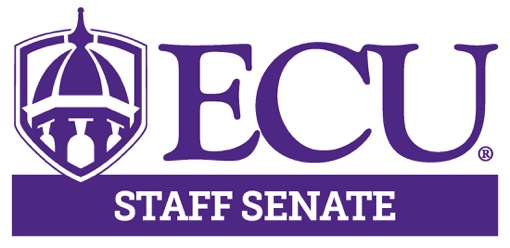 3:00pm			Call to Order			Todd Inman3:00 - 3:30pm		Introduction to Staff		Chancellor Campus Update		Philip Rogers3:30 – 3:50pm		20-21 Evaluations		ECU HR Dept.				Reclassification Process				Teleworking Policy	3:50 – 4:00pm		Scholarship Recipients	Amy Eason					Presentation			 	4:00 – 4:05pm		Approval of Minutes	Kristin Wooten	4:05 – 4:20pm		Executive Committee	Todd Inman					Comments			Hector Molina									Aisha Powell									Lisa Ormond									Darius Alexander	4:20 – 4:45pm		Committee Reports			4:45 – 5:00pm		Open Discussion	5:00pm			Adjourn Meeting		Todd Inman